TEHNIČKA KULTURA, 6.5.2020.CVIJET ZA MOJU MAMU, SLIKA OD TJESTENINEAKTIVNOSTI ZA UČENIKE:RAZGOVOR O MAJČINOM DANUPrisjetimo se…                                                                                                Koju pjesmu si čitao u ponedjeljak? O kome pjesma govori? Što slavimo drugu nedjelju u svibnju? Čiji je to dan?DANAS ĆETE IZRADITI CVIJET ZA MAMU, SLIKU OD TJESTENINE. UZMI TJESTENINU.OBOJAT ĆETE TJESTENINU U DVIJE BOJE. JEDAN DIO TJESTENINE OBOJAJ ZELENO (TO ĆE BITI STABLJIKE CVIJETA). DRUGI DIO TJESTENINE OBOJAJ ŽUTO, CRVENO ILI NARANČASTO. TI SAM ODABERI BOJU KOJA TI SE NAJVIŠE SVIĐA. TO ĆE BITI LATICE CVIJETA.PRIČEKAJ DA SE OBOJANA TJESTENINA OSUŠI.SLOŽI SLIKU CVIJETA OD TJESTNINE.ZALIJEPI SADA OBOJANU TJESTENINU U OBLIKU CVIJETA. BILO BI DOBRO DA CVIJET LIJEPIŠ NA KRATON. TAKO ĆE SLIKA BITI ČVRŠĆA.Tjesteninu možeš obojati vodenim bojama ili temperama. Koristi ono što imaš kod kuće. Ako kod kue nemaš vodene boje ili tempere, možeš napraviti cvijet od tjestenine koju nisi obojao.Evo par primjera kako cvijet od tjestenine izgleda…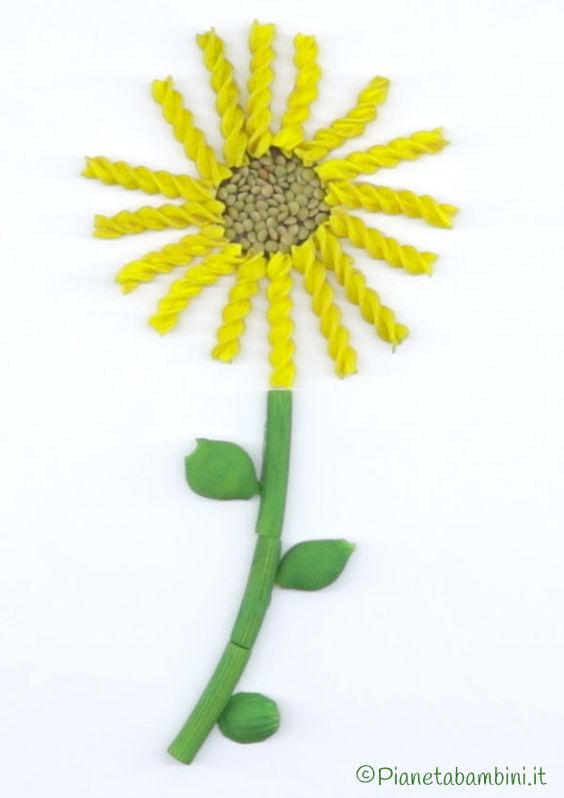 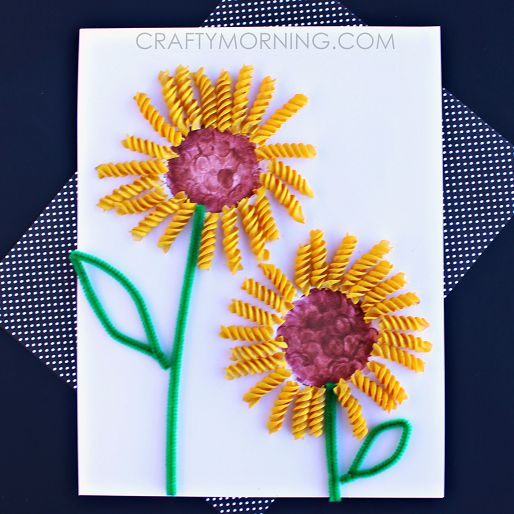 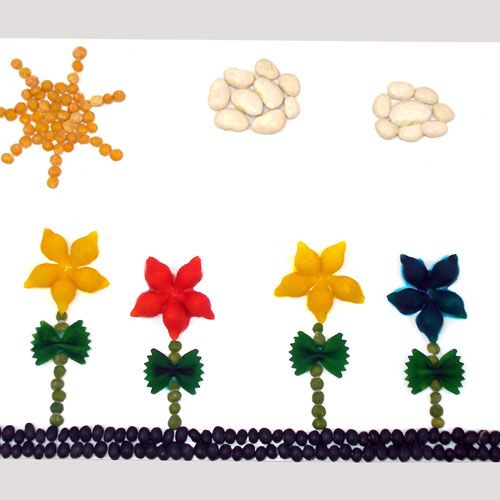 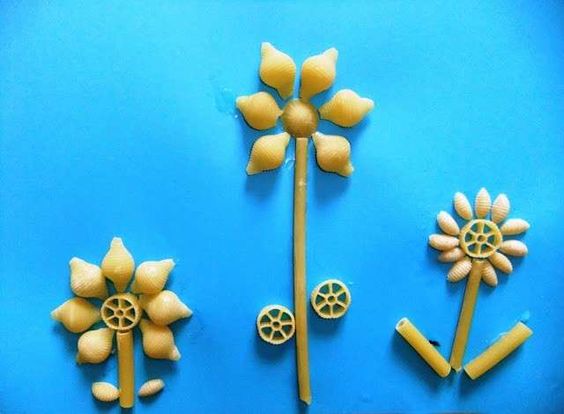 